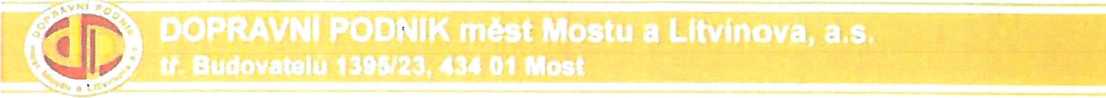 OBJEDNÁVKA č.Objednatel:DOPRAVNÍ PODNIK měst Mostu a Litvínova,OJOl.180-00010/21Datum: 24.03.2021Dodavatel:Značky Dubí s.r.o.Ruská 323417 02 Dubí, BystřiceIČ: 22796908	DIČ: CZ22796908Doprava:Termín dodání:Očekávaná cena:dodavatel01.04.2021120000.00 CZKText	Množství MJObjednáváme dodání a osazení svislého dopravního značení na stavbu "Modernizace a rekonstrukce tramvajové trati Most - Litvínov" I. etapa Litvínov, Citadela - Záluží, CHEMOPETROL dle přiloženého DIO.Děkujemenáměstek pro strategii a rozvojDOPRAVNÍ PODNIKMostu/ Litvínova, a.s.
nétiip mateMáJu a produktů
POTVRZUJIZnačky Dubí s.r.o,
Dubí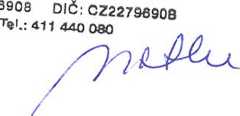 Faktura musí obsahovat číslo objednávky, v opačném případě nebude faktura zaplacena.F-B/DPML-PPS-213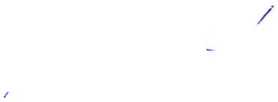 a.s.a.s.tř. Budovatelů1395/23434 01 MostIČ: 62242504DIČ: CZ62242504Číslo účtu:Vystavil:Telefon:E-mail:Fax :